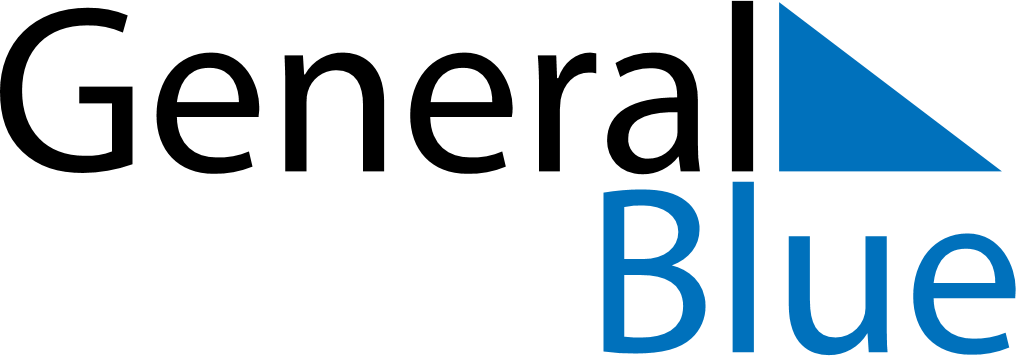 January 2023January 2023January 2023January 2023January 2023January 2023FinlandFinlandFinlandFinlandFinlandFinlandMondayTuesdayWednesdayThursdayFridaySaturdaySunday1New Year’s Day2345678Epiphany910111213141516171819202122232425262728293031NOTES